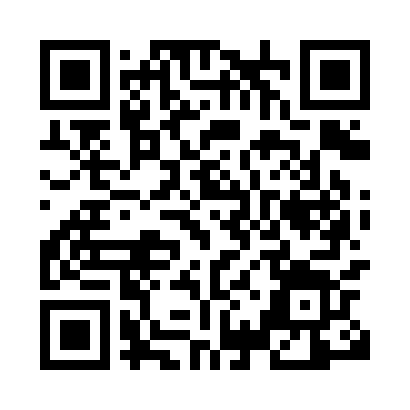 Prayer times for Altenberga, GermanyWed 1 May 2024 - Fri 31 May 2024High Latitude Method: Angle Based RulePrayer Calculation Method: Muslim World LeagueAsar Calculation Method: ShafiPrayer times provided by https://www.salahtimes.comDateDayFajrSunriseDhuhrAsrMaghribIsha1Wed3:225:471:115:138:3610:502Thu3:195:451:115:148:3710:533Fri3:155:431:115:158:3910:564Sat3:125:421:115:158:4010:595Sun3:085:401:115:168:4211:026Mon3:055:381:105:168:4411:057Tue3:015:371:105:178:4511:088Wed2:585:351:105:188:4711:129Thu2:565:331:105:188:4811:1510Fri2:555:321:105:198:5011:1811Sat2:545:301:105:198:5111:1812Sun2:545:291:105:208:5311:1913Mon2:535:271:105:218:5411:1914Tue2:535:261:105:218:5611:2015Wed2:525:241:105:228:5711:2116Thu2:515:231:105:228:5911:2117Fri2:515:211:105:239:0011:2218Sat2:505:201:105:239:0111:2319Sun2:505:191:105:249:0311:2320Mon2:495:171:105:249:0411:2421Tue2:495:161:115:259:0511:2522Wed2:495:151:115:269:0711:2523Thu2:485:141:115:269:0811:2624Fri2:485:131:115:279:0911:2625Sat2:475:121:115:279:1111:2726Sun2:475:111:115:289:1211:2827Mon2:475:101:115:289:1311:2828Tue2:465:091:115:299:1411:2929Wed2:465:081:115:299:1511:2930Thu2:465:071:115:299:1611:3031Fri2:465:061:125:309:1811:30